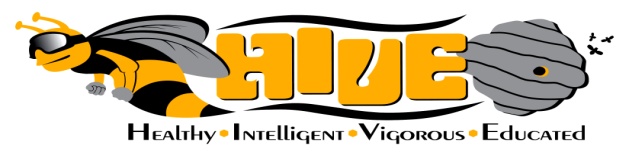 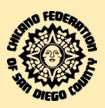 04/10/14The Chicano Federation is a non-profit organization, founded in 1969 and serves 10,000 clients, annually. As a multipurpose organization, it has separate departments working in the following areas: Housing & Community Development, Child Care Services, Family Services, Senior Services, and the National HIV Behavioral Surveillance.  HIV Prevention InternChicano Federation of San Diego is seeking an intern to assist with the Beehive Project, a National HIV Behavioral Surveillance. This year the Beehive Project will interview and administer HIV tests to over 500 gay, bisexual, and other men who have sex with men.  This behavioral study is funded by the Centers of Disease Control and Prevention and the California State Office of AIDS, to evaluate the effectiveness of local and national HIV prevention efforts. This position is an excellent opportunity for field experience collecting important HIV surveillance data, while also offering a great deal of flexibility within the position. Responsibilities:Participate in field work a minimum of twice per week, nights and weekends.  Participant recruitment. May have the opportunity to interview participants. Assist with writing reports, letters, any and all correspondence that may be produced by Beehive. Assist with formative research activities prior to field work, including identifying venues, conducting focus groups, key informant interviews, and collection of secondary data.Along with Beehive staff, attend community meetings as deemed necessary.Assist with other office projects as they may occur.Requirements:Must be social and outgoing.Must have an understanding of the gay community and familiarity with the Hillcrest area.Must not be afraid of working with individuals that may be HIV positive.Must not be averse to working with issues centering on drugs, HIV and STDs.Internship credit encouraged. A fairly good understanding of Microsoft applications, including Excel and Word.Must have a valid California Drivers License, auto insurance, and vehicle.To apply, send resume to:Elizabeth Lampley, MPH3180 University Ave., Suite 317San Diego, CA 92104619-285-5600 x 315   Fax: 619-285-5517elampley@chicanofederation.org  